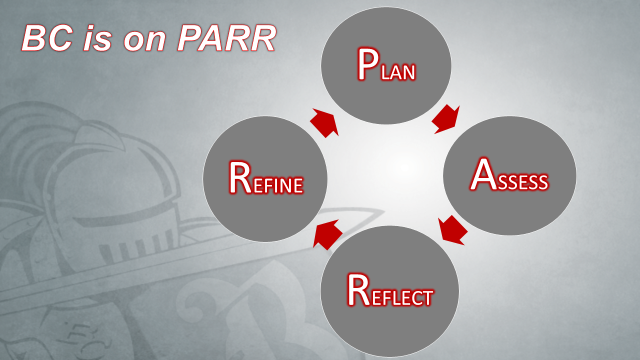 BC ASSESSMENT COMMITTEE MEETINGJanuary 22,2018  4pm-5pm in SGA BoardroomAgendas, Minutes and Meeting Materials on the Committee Websitehttps://committees.kccd.edu/bc/committee/assessmentBC ASSESSMENT COMMITTEE MEETINGJanuary 22,2018  4pm-5pm in SGA BoardroomAgendas, Minutes and Meeting Materials on the Committee Websitehttps://committees.kccd.edu/bc/committee/assessmentBC ASSESSMENT COMMITTEE MEETINGJanuary 22,2018  4pm-5pm in SGA BoardroomAgendas, Minutes and Meeting Materials on the Committee Websitehttps://committees.kccd.edu/bc/committee/assessmentBC ASSESSMENT COMMITTEE MEETINGJanuary 22,2018  4pm-5pm in SGA BoardroomAgendas, Minutes and Meeting Materials on the Committee Websitehttps://committees.kccd.edu/bc/committee/assessmentBC ASSESSMENT COMMITTEE MEETINGJanuary 22,2018  4pm-5pm in SGA BoardroomAgendas, Minutes and Meeting Materials on the Committee Websitehttps://committees.kccd.edu/bc/committee/assessmentBakersfield College MissionBakersfield College provides opportunities for students from diverse economic, cultural, and educational backgrounds to attain Associate and Baccalaureate degrees and certificates, workplace skills, and preparation for transfer. Our rigorous and supportive learning environment fosters students’ abilities to think critically, communicate effectively, and demonstrate competencies and skills in order to engage productively in their communities and the world.ASSESSMENT COMMITTEEGOALS 17-18Goal 1:  Ensure clear, thorough, measurable and level-appropriate SLO’s, PLO’s, AUO’s are developed, mapped and assessed on a regular basis.Assist in utilization of results of assessments for continuous improvement in student learning.Provide faculty with tools needed to achieve competency in student learning assessment process.Goal 2:Broadly communicate the results of all assessment and evaluation activities for shared understanding and for sustained, substantive, and collegial dialogue about our strengths and weaknesses, setting appropriate priorities, student outcomes, and continuous improvement of student learning and achievement.AGENDA ITEMNOTES/DISCUSSION/FOLLOW-UP/ACTIONBakersfield College MissionBakersfield College provides opportunities for students from diverse economic, cultural, and educational backgrounds to attain Associate and Baccalaureate degrees and certificates, workplace skills, and preparation for transfer. Our rigorous and supportive learning environment fosters students’ abilities to think critically, communicate effectively, and demonstrate competencies and skills in order to engage productively in their communities and the world.ASSESSMENT COMMITTEEGOALS 17-18Goal 1:  Ensure clear, thorough, measurable and level-appropriate SLO’s, PLO’s, AUO’s are developed, mapped and assessed on a regular basis.Assist in utilization of results of assessments for continuous improvement in student learning.Provide faculty with tools needed to achieve competency in student learning assessment process.Goal 2:Broadly communicate the results of all assessment and evaluation activities for shared understanding and for sustained, substantive, and collegial dialogue about our strengths and weaknesses, setting appropriate priorities, student outcomes, and continuous improvement of student learning and achievement.Call to OrderIntroduction of membersNew MembersGoals of assessment committee reviewApprove Minutes 11-27-1715 minBakersfield College MissionBakersfield College provides opportunities for students from diverse economic, cultural, and educational backgrounds to attain Associate and Baccalaureate degrees and certificates, workplace skills, and preparation for transfer. Our rigorous and supportive learning environment fosters students’ abilities to think critically, communicate effectively, and demonstrate competencies and skills in order to engage productively in their communities and the world.ASSESSMENT COMMITTEEGOALS 17-18Goal 1:  Ensure clear, thorough, measurable and level-appropriate SLO’s, PLO’s, AUO’s are developed, mapped and assessed on a regular basis.Assist in utilization of results of assessments for continuous improvement in student learning.Provide faculty with tools needed to achieve competency in student learning assessment process.Goal 2:Broadly communicate the results of all assessment and evaluation activities for shared understanding and for sustained, substantive, and collegial dialogue about our strengths and weaknesses, setting appropriate priorities, student outcomes, and continuous improvement of student learning and achievement.Reports:Co-chairs reportsOpening day, PARRAssessment ACEsRole, scope of work20 minBakersfield College MissionBakersfield College provides opportunities for students from diverse economic, cultural, and educational backgrounds to attain Associate and Baccalaureate degrees and certificates, workplace skills, and preparation for transfer. Our rigorous and supportive learning environment fosters students’ abilities to think critically, communicate effectively, and demonstrate competencies and skills in order to engage productively in their communities and the world.ASSESSMENT COMMITTEEGOALS 17-18Goal 1:  Ensure clear, thorough, measurable and level-appropriate SLO’s, PLO’s, AUO’s are developed, mapped and assessed on a regular basis.Assist in utilization of results of assessments for continuous improvement in student learning.Provide faculty with tools needed to achieve competency in student learning assessment process.Goal 2:Broadly communicate the results of all assessment and evaluation activities for shared understanding and for sustained, substantive, and collegial dialogue about our strengths and weaknesses, setting appropriate priorities, student outcomes, and continuous improvement of student learning and achievement.Ongoing Business:16-17 SLO Assessment updateeLumen updateHandbook update10 minBakersfield College MissionBakersfield College provides opportunities for students from diverse economic, cultural, and educational backgrounds to attain Associate and Baccalaureate degrees and certificates, workplace skills, and preparation for transfer. Our rigorous and supportive learning environment fosters students’ abilities to think critically, communicate effectively, and demonstrate competencies and skills in order to engage productively in their communities and the world.ASSESSMENT COMMITTEEGOALS 17-18Goal 1:  Ensure clear, thorough, measurable and level-appropriate SLO’s, PLO’s, AUO’s are developed, mapped and assessed on a regular basis.Assist in utilization of results of assessments for continuous improvement in student learning.Provide faculty with tools needed to achieve competency in student learning assessment process.Goal 2:Broadly communicate the results of all assessment and evaluation activities for shared understanding and for sustained, substantive, and collegial dialogue about our strengths and weaknesses, setting appropriate priorities, student outcomes, and continuous improvement of student learning and achievement.New Business:SLO symposium – February 9thhttps://asccc.org/events/2018-02-09-163000-2018-02-09-230000/2018-student-learning-outcomes-slo-symposium ILO Assessment – critical thinking 15 minBakersfield College MissionBakersfield College provides opportunities for students from diverse economic, cultural, and educational backgrounds to attain Associate and Baccalaureate degrees and certificates, workplace skills, and preparation for transfer. Our rigorous and supportive learning environment fosters students’ abilities to think critically, communicate effectively, and demonstrate competencies and skills in order to engage productively in their communities and the world.ASSESSMENT COMMITTEEGOALS 17-18Goal 1:  Ensure clear, thorough, measurable and level-appropriate SLO’s, PLO’s, AUO’s are developed, mapped and assessed on a regular basis.Assist in utilization of results of assessments for continuous improvement in student learning.Provide faculty with tools needed to achieve competency in student learning assessment process.Goal 2:Broadly communicate the results of all assessment and evaluation activities for shared understanding and for sustained, substantive, and collegial dialogue about our strengths and weaknesses, setting appropriate priorities, student outcomes, and continuous improvement of student learning and achievement.Action Items/To Do:Follow-up with Dept: SLO Assessment Data 16-17 Discuss critical thinking ILO assessment with facultyBakersfield College MissionBakersfield College provides opportunities for students from diverse economic, cultural, and educational backgrounds to attain Associate and Baccalaureate degrees and certificates, workplace skills, and preparation for transfer. Our rigorous and supportive learning environment fosters students’ abilities to think critically, communicate effectively, and demonstrate competencies and skills in order to engage productively in their communities and the world.ASSESSMENT COMMITTEEGOALS 17-18Goal 1:  Ensure clear, thorough, measurable and level-appropriate SLO’s, PLO’s, AUO’s are developed, mapped and assessed on a regular basis.Assist in utilization of results of assessments for continuous improvement in student learning.Provide faculty with tools needed to achieve competency in student learning assessment process.Goal 2:Broadly communicate the results of all assessment and evaluation activities for shared understanding and for sustained, substantive, and collegial dialogue about our strengths and weaknesses, setting appropriate priorities, student outcomes, and continuous improvement of student learning and achievement.Future Projects:Discuss incorporation of PARR in action planAssessment FairUpdate WebsiteAssessment Committee eLumen TrainingILO AssessmentBakersfield College MissionBakersfield College provides opportunities for students from diverse economic, cultural, and educational backgrounds to attain Associate and Baccalaureate degrees and certificates, workplace skills, and preparation for transfer. Our rigorous and supportive learning environment fosters students’ abilities to think critically, communicate effectively, and demonstrate competencies and skills in order to engage productively in their communities and the world.ASSESSMENT COMMITTEEGOALS 17-18Goal 1:  Ensure clear, thorough, measurable and level-appropriate SLO’s, PLO’s, AUO’s are developed, mapped and assessed on a regular basis.Assist in utilization of results of assessments for continuous improvement in student learning.Provide faculty with tools needed to achieve competency in student learning assessment process.Goal 2:Broadly communicate the results of all assessment and evaluation activities for shared understanding and for sustained, substantive, and collegial dialogue about our strengths and weaknesses, setting appropriate priorities, student outcomes, and continuous improvement of student learning and achievement.Next meeting:February 12th, 3:30pm-5:00pm in Collins Conference CenterAssessment Committee 17-18 (1/13/18)Assessment Committee 17-18 (1/13/18)BillieJo Rice, Administrative Co-chair/Dianthe Hoffman, Faculty Co-ChairBillieJo Rice, Administrative Co-chair/Dianthe Hoffman, Faculty Co-ChairSignatureAdministrative Co-chairBillie Jo RiceFaculty Co-ChairDi HoffmanAdjunct RepVACANCYAcademic DevelopmentTeresa McAllisterAgricultureVACANCY (Chair – Gregg Cluff)Allied HealthHeather ShaffstallArtDarrin EkernBehavioral Sciences/Criminal JusticeEleonora HicksBiological SciencesVACANCY (Chair - Joe Saldivar)Business Management & Info TechnologyGayle RichardsonCommunicationChair – Helen AcostaEnglishSavanna AndrasianEMLSMarcelyn AllenFACEVACANCY (Jo’l Braden)Fire Technology (Program Representative)Tim Capehart (admin)Foreign Language/ASLJanice Green/Pam DavisHealth & PEReggie BoltonIndustrial Technology & EngineeringJustin FlintLibraryFaith BradhamMathematicsNigie ShiNursingRonnie KnabePerforming ArtsBrian SivesindPhilosophyVACANCY (Chair - Michael McNellis)Physical ScienceXimena De Silva TavaresPublic SafetyJana RichardsonSocial ScienceJohn KelleherStudent Services Faculty/Articulation OfficerMarisa MarquezMember-at-LargeBrent Wilson (physics)Member-at-LargeErica Menchaca (ACDV)Member-at-LargeSandy Davis (Nursing)Member-at-LargeIssac Vannasone (Math)Assessment TechEdie NelsonInstitutional Effectiveness RepCraig HaywardAdministrative RepresentativeMaria WrightAdministrative RepresentativeStephen WallerSGAJose Cortez (Director of Legislative Affairs)SGAChris Cruz (Legislative Affairs Mgr.)Assessment Committee Mapping, Plan and 2016/17 SLO AssessmentsAssessment Committee Mapping, Plan and 2016/17 SLO AssessmentsAssessment Committee Mapping, Plan and 2016/17 SLO AssessmentsAssessment Committee Mapping, Plan and 2016/17 SLO AssessmentsAssessment Committee Mapping, Plan and 2016/17 SLO AssessmentsAssessment Committee Mapping, Plan and 2016/17 SLO AssessmentsAssessment Committee Mapping, Plan and 2016/17 SLO AssessmentsDeptSubjectDean & Chair/Director/Lead FacultyTotal # of CoursesCourses TBDTotal # Courses Missing 2016/17 SLO'sCourses with SLOs not fully plannedAssessment Ace AssignedACDVACDVPaul Beckworth
Kimberly Bligh26400Kim & TeresaAGRIAGBSCorny Rodriguez
Gregg Cluff641135Marcelyn & DebbieAGRIAGRIAGRIANSCAGRICRPSAGRIFOREAGRIMCAGAGRINRESAGRIORNHAGRISOILALDHEMTCRich McCrow
Tim Capehart11006Sandy & JanaALDHHEITCindy Collier
Ayan Hill160016ALDHMEDSCindy Collier6051ALDHPBHSCindy Collier
Sarah Baron4001APPRAPPRLiz Rozell - will submit Learning outcome anaylsis by ___________Liz Rozell - will submit Learning outcome anaylsis by ___________Liz Rozell - will submit Learning outcome anaylsis by ___________Liz Rozell - will submit Learning outcome anaylsis by ___________Liz Rozell - will submit Learning outcome anaylsis by ___________ARTARTManny Mourtzanos
Kris Stallworth33000Kim & TeresaBEHVADMJRich McCrow
Christian Zoller431113Marcelyn & DebbieBEHVANTHBEHVCRIMBEHVHMSVBEHVPSYCBEHVSOCIBIOLBIOLStephen Waller
Joe Saldivar8000Sandy & JanaBMITBSADRich McCrow
Lynn Krausse493341Kim & TeresaBMITCOMPCOMMCOMMPaul Beckworth
Helen Acosta19245Kim & TeresaCOMMJRNLEITARCHLiz Rozell
Jason Dixon140277527Erica & BrentEITAUTOEITCNSTEITELETEITENGREITINDREITINDTEITMFGTEITOSRMEITTECMEITWELDEITWOODEITWTRTINDAINDALiz Rozell
Jason Dixon200020Erica & BrentENGLENGLAndrea Thorson
David Moton200100Kim & TeresaENSLEMLSAndrea Thorson
John Hart18007Marcelyn & DebbieFACECHDVPaul Beckworth
Jo'l Braden33234Kim & TeresaFACEEDUCFACEFDSVFACENUTRFIREFIRERich McCrow
Tim Capehart1031810374Sandy & JanaFORLASLManny Mourtzanos
David Neville21000Kim & TeresaFORLJAPNFORLSPANLIBRLIBRBill Moseley
Kirk Russell2000Kim & TeresaMATHMATHStephen Waller
Regina Hukill160015Sandy & JanaMUSCMUSCManny Mourtzanos
John Gerhold423271Kim & TeresaNURSNURSCindy Collier
Jennifer Johnosn571700Sandy & JanaNURSVNRSPHEDPHEDSandi Taylor
Reggie Bolton444315DIPHILPHILCorny Rodriguez
Michael McNellis7070Kim & TeresaPSCIASTRStephen Waller
Kenward Vaughan28075DiPSCICHEMPSCIERSCPSCIGEOGPSCIGEOLPSCIPHYSPSCIPHSCRADTRADTCindy Collier
Nancy Perkins18000Sandy & JanaSSCIECONCorny Rodriguez
Jason Stratton230180Marcelyn & DebbieSSCIHISTSSCIPOLSSTDVSTDVGrace Commiso
Mark Osea4000Kim & TeresaTHTRTHEAManny Mourtzanos
John Gerhold110110Kim & TeresaWSTCADMJRich McCrow
Bill Rector540541DIWSTCCADMTOTALS:TOTALS:94082413197ACTIVE 858% 16-17 SLO Assessment Completion% 16-17 SLO Assessment Completion% 16-17 SLO Assessment Completion51.86%% Missing Planning to assess% Missing Planning to assess% Missing Planning to assess22.96%